                                                                                            ΚΑΛΛΙΘΕΑ: 15.03.2019ΕΛΛΗΝΙΚΗ ΔΗΜΟΚΡΑΤΙΑ                                                         ΑΡ. ΠΡΩΤ. 15867ΠΕΡΙΦΕΡΕΙΑ ΑΤΤΙΚΗΣΔΗΜΟΣ ΚΑΛΛΙΘΕΑΣ                                                                                     ΠΡΟΣ                                                                                      Τον κ. Πρόεδρο του Δημοτικού ΣυμβουλίουΔΙΕΥΘΥΝΣΗ: ΠΕΡΙΒΑΛΛΟΝΤΟΣΓΡΑΦΕΙΟ: ΑΝΤΙΔΗΜΑΡΧΟΥΔ/ΝΣΗ: ΕΛ. ΒΕΝΙΖΕΛΟΥ 270ΚΑΛΛΙΘΕΑ, Τ.Κ. 176 75ΤΗΛΕΦΩΝΟ: (210)9417000ΘΕΜΑ  : ΄΄Περί έγκρισης πρωτοκόλλου/ων οριστικής παραλαβής της Επιτροπής Παραλαβής εργασιών ΔΑΠΑΝΗ ΜΙΣΘΩΣΗΣ ΧΗΜΙΚΩΝ ΤΟΥΑΛΕΤΩΝ W.C. ΚΑΛΥΨΗ ΑΝΑΓΚΩΝ ΤΗΣ Δ/ΝΣΗΣ ΠΕΡΙΒΑΛΛΟΝΤΟΣ που ορίστηκε με την υπ΄ αριθμ. 1039/2018 (ΑΔΑ: ΩΩ6ΦΩΕΚ-ΜΣ9) απόφαση ΔΗΜΑΡΧΟΥ ΚΑΛΛΙΘΕΑΣ.  Σας παρακαλούμε, κατά την προσεχή συνεδρίαση του Δημοτικού Συμβουλίου, όπως συμπεριλάβετε και το θέμα που αφορά στην έγκριση του /των  πρωτοκόλλου /ων  οριστικής παραλαβής υπηρεσιών, Δημοτικού Σταθμού Αυτοκινήτου σύμφωνα με τις διατάξεις του άρθρου 65 παρ. 1  Ν. 3852/2010  ΄΄Νέα Αρχιτεκτονική της Αυτοδιοίκησης και της Αποκεντρωμένης Διοίκησης – Πρόγραμμα Καλλικράτης΄΄  (ΦΕΚ Α΄ 87/07-06-2010):   « Το Δημοτικό Συμβούλιο αποφασίζει για όλα τα θέματα που αφορούν το Δήμο, εκτός από εκείνα που ανήκουν εκ του Νόμου στην αρμοδιότητα του Δημάρχου ή άλλου οργάνου του Δήμου ή το ίδιο το Δημοτικό Συμβούλιο μεταβίβασε σε επιτροπή του» σε συνδυασμό με τις ισχύουσες διατάξεις της παρ.  5  του άρθρου 219  του Ν. 4412/2016 ,  σύμφωνα με τις οποίες: ΄΄5. Το πρωτόκολλο οριστικής παραλαβής  (εεν. Υπηρεσιών)  εγκρίνεται από το αρμόδιο αποφαινόμενο όργανο με απόφασή του, η οποία κοινοποιείται υποχρεωτικά και στον ανάδοχο.  Αν παρέλθει χρονικό διάστημα μεγαλύτερο των 30 ημερών από την ημερομηνία υποβολής του και δεν ληφθεί σχετική απόφαση για την έγκριση ή την απόρριψή του, θεωρείται ότι η παραλαβή έχει συντελεσθεί αυτοδίκαια.΄΄      Τα πρωτόκολλα οριστικής παραλαβής περιγράφονται αναλυτικά στον παρακάτω πίνακα,  ως εξής:                                                                                                                         Συνημμένα: Απλό φωτοαντίγραφο υπογεγραμμένων πρωτοκόλλων           Ο ΑΝΤΙΔΗΜΑΡΧΟΣ    ΠΕΡΙΒΑΛΛΟΝΤΟΣ   ΚΩΝΣΤΑΝΤΙΝΟΣ  ΚΟΚΟΥΛΟΣ      ΚΟΙΝΟΠΟΙΗΣΗ Δ/νση ΠεριβάλλοντοςΤμ. Προμηθειών και ΑποθηκώνΠΕΡΙΓΡΑΦΗ ΠΑΡΟΧΗΣ ΥΠΗΡΕΣΙΑΣΚ.Α.ΠΡΟΫΠ/ΣΜΟΥΑΡΙΘΜΟΣ, ΗΜΕΡΟΜΗΝΙΑ ΠΑΡΑΣΤΑΤΙΚΟΥΠΟΣΟ ΕΠΙΜΕΡΟΥΣ ΔΑΠΑΝΗΣΠΡΩΤΟΚΟΛΛΟΥΚΑΘΑΡΗ ΑΞΙΑΜΕ  Φ.Π.Α.ΗΜΕΡΟΜΗΝΙΑΠΟΣΟ, ΑΔΑ και ΑΔΑΜΣΥΜΒΑΣΗΣΔΑΠΑΝΗ ΜΙΣΘΩΣΗΣ ΧΗΜΙΚΩΝ ΤΟΥΑΛΕΤΩΝ ΓΙΑ ΤΗΝ ΚΑΛΥΨΗ ΑΝΑΓΚΩΝ ΤΗΣ Δ/ΝΣΗΣ ΠΕΡΙΒΑΛΛΟΝΤΟΣ ΑΠΟ 25.01.2019 &ΠΙΣΤΩΤΙΚΟ ΤΙΜΟΛΟΓΙΟ 5/04.02.201920.6235.000125.01.2019Νο 13 ΠΟΣΟ 2.031,12€   (-) ΠΛΗΝ 04.02.2019(πιστωτικό τιμολόγιο  5)ΠΟΣΟ 31,12€2.000,00 ευρώ19.12.2018ΑΔΑ: Ω6ΛΚΩΕΚ-1ΕΖΑΔΑΜ: 18SYMV004232109ΠΟΣΟ: 4.062,24€ΓΕΝΙΚΟ ΣΥΝΟΛΟ:2.000,00 ευρώ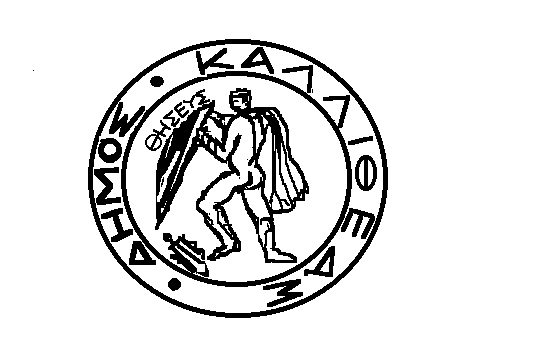 